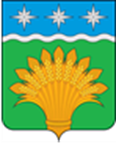 КЕМЕРОВСКАЯ ОБЛАСТЬ - КУЗБАСССовет народных депутатов Юргинского муниципального округа первого созывадесятое заседаниеРЕШЕНИЕот 19 июня 2020  года № 55-НА    О внесении изменений в решение Совета народных депутатов Юргинского муниципального района от 20.06.2019 № 43-НПА «Об утверждении размера платы за жилищно - коммунальные услуги для населения Юргинского муниципального  района с 01 июля 2019 года» Руководствуясь Федеральным законом от 06.10.2003 № 131-ФЗ «Об общих принципах организации местного самоуправления в Российской Федерации», Жилищным кодексом Российской Федерации, постановлением Правительства Российской Федерации от 30.04.2014 № 400 «О формировании индексов изменения размера платы граждан за коммунальные услуги в Российской Федерации», распоряжением Правительства Российской Федерации от 29.10.2019 № 2556-р «Об утверждении индексов изменения размера вносимой гражданами платы за коммунальные услуги в среднем по субъектами РФ на 2020 год», постановлением Губернатора Кемеровской области – Кузбасса № 63 от 16.06.2020 «О внесении изменений в постановление Губернатора Кемеровской области – Кузбасса от 30.12.2019 №94-пг «Об утверждении придельных (максимальных) индексов изменения размера вносимой гражданами платы за коммунальные услуги в муниципальных образованиях Кемеровской области – Кузбасса на 2020 год», Законом Кемеровской области – Кузбасса от 05.08.2019 № 68-ОЗ «О Преобразовании муниципальных образований», Уставом Юргинского муниципального округа, Совет народных депутатов Юргинского муниципального округаРЕШИЛ:Внести изменения в решение Совета народных депутатов Юргинского муниципального района от 20.06.2019 «Об утверждении размера платы за жилищно - коммунальные услуги для населения Юргинского муниципального  района с 01 июля 2019 года», согласно Приложению.    2. Настоящее решение опубликовать в газете «Юргинские ведомости» и разместить в информационно-телекоммуникационной сети «Интернет» на официальном сайте администрации Юргинского муниципального округа.3. Контроль за исполнением решения возложить на постоянную комиссию Совета народных депутатов Юргинского муниципального округа по агропромышленному комплексу и обеспечению жизнедеятельности округа (О.С.Пуль).4. Настоящее решение вступает в силу после официального опубликования в газете «Юргинские ведомости» и распространяет свое действие на отношения,  возникшие с 01.07.2020 по 31.08.2020.Приложение  к решению                                    Совета  народных депутатовЮргинского муниципального округа                                                                                          от 19.06.2020  №     55  -НАИзменения в решении Совета народных депутатов от 20.06.2019 № 43 «Об утверждении размера платы за жилищно - коммунальные услуги для населения Юргинского муниципального  района с 01 июля 2019 года»1.Часть 2.3 раздела 2 приложения 2 к решению Совета народных депутатов от 20.06.2019 № 43-НПА, изложить в следующей редакции: «2.3. Плата  за услуги холодного водоснабжения,  водоотведения для населения         с учетом НДС»2. Раздел 3 приложения 2 к решению Совета народных депутатов от 20.06.2019№ 43-НПА, изложить в следующей редакции:«Раздел 3. Размер платы для граждан, являющихся собственниками жилых помещений, в которых никто не зарегистрирован по месту жительства, и для граждан, являющихся собственниками жилых помещений, сдающих эти помещения внаем, поднаем:  3.1. Установить  плату в размере 100 процентов от долгосрочных тарифов, установленных Региональной энергетической комиссией Кузбасса, на предоставление коммунальных услуг (горячее и холодное водоснабжение, водоотведение и отопление). 3.1.1. Размер платы  за отопление  (отопление – из расчета на весь календарный год) определяется произведением общей площади с учетом НДС: 3.1.2. Размер платы  за горячее водоснабжение  с учетом НДС: 3.1.3.  Плата  за услуги холодного водоснабжения  с учетом НДС:3.1.4. Плата  за услуги водоотведения  с учетом НДС:Размер  платы за коммунальные услуги рассчитывается исходя из объема потребляемых коммунальных услуг, определяемого по показаниям приборов учёта, а при их отсутствии исходя из нормативов потребления коммунальных услуг, утверждаемых органами государственной власти Кемеровской области в порядке, установленным Правительством Российской Федерации.Нормативы потребления устанавливаются в отношении коммунальных услуг, предоставляемых в жилых помещениях, а также коммунальных услуг, предоставляемых на общедомовые нужды, по каждому виду предоставляемых коммунальных услуг, которые определяются степенью благоустройства многоквартирного дома  или жилого дома».Председатель Совета народных депутатов Юргинского муниципального округаИ.Я. БережноваГлава Юргинского муниципального округа«  19   »  июня  2020 годД.К. ДадашовНаименование территориальных управлений(населенные пункты)Холодное водоснабжение,  руб. /м3Холодное водоснабжение,  руб. /м3Водоотведение,руб./м3Водоотведение,руб./м3Наименование территориальных управлений(населенные пункты)для сверх установленных нормативов потребления коммунальных услуг  в пределах установленных  нормативов потребления коммунальных услуг  для сверх установленных нормативов потребления коммунальных услуг   в пределах установленных  нормативов потребления коммунальных услугЮргинское16,3214,6815,1213,61Юргинское (д. Зимник)                   12,7211,4200Попереченское10,859,7719,1717,25 Арлюкское14,012,615,1213,61 Лебяжье-Асановское11,1810,0619,8617,87 Новоромановское     (с. Новороманово,             д. Копылово,                 д. Большеямное,          д. Колбиха, д. Кирово)    12,8011,5120,7418,67Новоромановское             (д. Верх-Тайменка,      п. Речной. д. Белянино, д. Метрофаново)13,4112,0817,9216,13 Проскоковское10,159,1418,5716,72Мальцевское11,5210,370,000,00Зеледеевское11,5210,370,000,00Тальское12,7011,4214,0412,65Наименование организацииТариф руб./ГкалМУП «Комфорт»3630,56Наименование организацииТариф, руб./м3МУП «Комфорт»(неизолированные стояки с полотенцесушителями)257,72МУП «Комфорт»(неизолированные стояки без полотенцесушителей)246,10Наименование организацииТариф, руб./м3МУП «Комфорт»47,15Наименование организацииТариф, руб./м3МУП «Комфорт»46,58